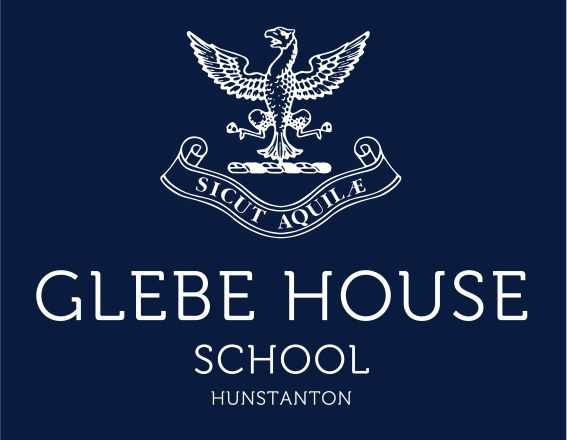 ADMISSIONS POLICYLast reviewed September 2021Next review due September 2022Published by the HeadmasterThe policy will be published on the website for current and prospective parents, governors, staff and volunteers.Hard copies are available from the School Office.The policy should be read in conjunction with the Equal Opportunities Policy and the Bursary Policy, the first of which can be found on the School’s website and the second of which is available on request.This policy applies to all children in the school from EYFS - Reception to Division VIII.GENERALGlebe House School is a co-educational weekly boarding preparatory school for pupils from the ages of four to thirteen. The school has a maximum of 18 pupils in Reception, and 20 pupils inall other classes, except in very exceptional circumstances. To assist parents and carers in making the important decision regarding schooling their children, the school welcomes individual visits during term time so that parents can see the school in action, experience the happy atmosphere, meet the confident pupils, explore the first-class facilities and observe the teaching and learning at first hand. Please telephone the Registrar, on 01485 532809, or email tjf@glebehouseschool.co.uk  to arrange a visit.Further information about the school can also be found on the following website - www.glebe houseschool.co.ukAIMSTo give parents and children as much information as possible about entry to Glebe House School  and the education the School providesTo do our best to make sure that any child starting at Glebe House settles in as quickly and happily  as possibleTo begin forming a partnership with parents and carers as they start their journey with usEQUAL TREATMENTGlebe House School is committed to equal treatment for all and The Board of Governors’ Admissions Policy does not permit religion, race, ethnic origin, sexual orientation or social background to be used as a criterion for admission.Our aim is to encourage applications from candidates with as diverse a range of backgrounds as possible. This enriches our community and is vital in preparing our pupils for today’s world. Bursaries may be available in order to widen access to the education we offer. A copy of the Bursary Policy is available on request.SPECIAL EDUCATIONAL NEEDSWe do not discriminate in any way regarding entry. We welcome pupils with special educational needs or learning difficulties and disabilities, providing that our Learning Support Department can offer them the support that they require. We welcome pupils with physical disabilities unless the nature of the disability is such that a child could not cope with the environment and programme that Glebe House offers. We advise parents of children with special educational needs or physical disability to discuss their child’s requirements with us when registering for a place. Each case will be considered in detail and a judgement made by the Headmaster on the basis of whether the pupil could be accommodated if certain reasonable adjustments were made. Parents should provide a copy of an Educational Psychologist’s report or a medical report to support their request, for example for extra time or other special arrangements.We will discuss thoroughly with parents and their medical advisers the adjustments that can reasonably be made for the child if they become a pupil at the School.ENTRY PROCEDURESChildren are admitted in each Division (form) up to a maximum of twenty, or eighteen in Reception. Priority is given to siblings of existing pupils wherever possible, as the school appreciates the difficulty for families with children in a number of different schools. The limit per class is only exceeded in circumstances the Head considers to be exceptional.Initial EnquiryWhen an initial enquiry is made, details of the child’s name, address and date of birth are taken and an information pack is sent or provided when a tour is arranged. Parents are asked how they heard about the school. They are offered an opportunity to be shown around the school by the Head, Deputy Head, Head of Pre-Prep or the Registrar, visits to the school on an Open Event are also encouraged.RegistrationShould a parent wish to proceed with registering their child, they will need to visit the school if they have not already done so. To register a child formally, a Registration Form must be completed and signed by all those with parental responsibility. This is returned to the school, together with a non-refundable registration fee which can be paid online using the bank details on the Registration Form. The Registration Form can also be completed on the School’s website within Admissions.In the instance where a place is being registered for Reception, there is an additional payment required to secure that place which is detailed on the attached Registration Form.Parents interested in applying for a Bursary Award for Reception or any other class should register on the School’s Registration Form and pay the registration fee (this will be returned if the application is not successful). They should write clearly on the form that they are registering for a Bursary Award. Please request to see our Bursary Policy for more details.Allocation of Places Places in ReceptionChildren start in Reception at Glebe House at the beginning of the Autumn Term following their fourth birthday. Places in Reception are allocated in the following order:Siblings of current pupilsChildren of staffTime of registration on a first come, first served basis**The school has a limited amount of Bursary funding available. In order to ensure the financial security of the school, there will be occasions when oversubscribed that the school has to give priority to those families who do not require financial support. These decisions will be made by the finance committee and will be final.To be placed on the waiting list, parents must formally register their child.If funding is available for the year of entry, parents who have indicated that they wish to apply for a bursary, will be contacted and asked to complete a Bursary application form, in advance of an offer of a place being made.Early in the Autumn Term, preceding the child’s date of entry to Glebe House, all parents whose children have a guaranteed place must sign the form accepting the school’s terms and conditions, and in particular the clause stating that a term’s fees are payable in lieu if proper notice is not given prior to the withdrawal of a child. If any spaces become available to those on the waiting list, they will be offered in order of registration, unless there are siblings of children already at Glebe House further down the list. If places arise at any time until the beginning of the Autumn Term they will be offered, as and when they come up, in order of registration as explained in the point above. The deadline for acceptance will be specified by the School at the time of making the offer.Places in other year groupsA waiting list is kept for all classes where there are not spaces immediately available. As part of our admissions process, the Head meets with all prospective parents/carers. When a place is available, families will be invited to visit and begin the registration process. Parents will be asked to give their permission for the Head to contact the child’s current school for a confidential reference where appropriate. A school report may also be requested. Places will be offered after careful consideration of all the information gathered. GeneralIf a place becomes available in the relevant Division and bursary funding is not available, the parents will be advised. They will still have the opportunity to be considered for the place, at full fees, should they wish to do so.If any application for a place or a Bursary Award in any class is made outside the usual timeframes for entry in September, appropriate timelines and deadlines will be specified by the School. Registration will still be required, at which stage a visit to the school is made to meet with the Head, followed by the application for Bursary funding (see Bursary Policy).INFORMATION FOR PARENTSParents/carers are provided with a copy of relevant documents by the Registrar when they first enquire.Parents/carers whose children are due to join Reception are invited to Glebe House at appropriate intervals to meet the Head, the Head of Pre-Prep, the Reception Form Teacher and her/his Assistants. They are given details and information about the first few days of term and take home a Parents’ Handbook. They are asked to complete a Confidential Personal Record sheet for their child prior to admission.Parents/carers whose children are joining the school at any other point also receive the Parents’ Handbook and complete the Confidential Personal Record sheet.Once the child has been admitted, parents will be given the contact details of the Form Tutor to ensure that their child’s transition is a smooth one.VISIT FOR CHILDRENAll the children at Glebe House School go up to their new classes for an afternoon towards the end of the Summer Term. Children who are due to join Glebe House School in September will be invited to join us on that afternoon. The new entrants for Reception will spend time in the classroom and meet their Form Teacher and the Classroom Assistants. Children joining further up the school will join their peer group and go up with them to their new classroom and meet the Form Teacher who will be looking after them for the next academic year.Children starting at the school at other times during the year may also be invited into school to spend a day with the class they will be joining, in addition to attending the taster day.GLEBE HOUSE SCHOOL’S CONTRACTUAL TERMS & CONDITIONSCopies will be issued to parents as part of the admissions process.COMPLAINTSAlthough it is hoped that you and your child do not have any complaints about our admissions process, a copy of the School’s complaints procedure is available on the website.This policy is reviewed annually.Policy last updated: September 2021Next review: September 2022